1.Zašto je preticanje jedna od najopasnijih radnji vozilom u prometu na cesti izvan naselja?a) zato što se vozilom prelazi na prometnu traku za vozila iz suprotnog smjerab) zato što je teško procijeniti brzinu i duljinu puta preticanjac) zato što se skraćuje vrijeme reagiranja vozača2. Koja vozila pripadaju B kategoriji?a) osobni automobilib) traktoric) motokultivatori3. S koje se strane mora obilaziti pješački otok koji se nalazi na sredini kolnika ceste s dvosmjernim prometom?a) s lijeve straneb) s desne strane4. Kada vozač ne smije upravljati niti početi upravljati vozilom na cesti?a) ako je u tolikoj mjeri umoran ili bolestan da je nesposoban za vožnjub) ako u organizmu ima alkohola iznad propisane količinec) ako koristi lijekove na kojima nije označeno da se ne smiju upotrebljavati prije ili za vrijeme vožnje5. Koliko dugo vozač mora davati znak pokazivačima smjera prilikom obavljanja radnje vozilom?a) za cijelo vrijeme obavljanja radnjeb) samo u trenutku započinjanja radnjec) samo na kraju radnje6. Što se podrazumijeva pod zimskom opremom osobnog automobila?a) zimske gume na svim kotačimab) zimske gume samo na pogonskim kotačimac) ljetne gume s najmanjom dubinom profila 4mm i s lancima za snijeg na pogonskim kotačima7. Na kojim mjestima je moguće očekivati jak bočni vjetar?a) na usjecima i zaklonjenim dionicama cesteb) na otvorenim dionicama cestec) na mostovima ili vijaduktima8. Zašto se vozač mora približavati raskrižju s povećanim oprezom?a) kako bi sigurno prošao raskrižjemb) kako bi što brže prošao kroz raskrižjec) kako bi uočio prometne znakove9. Zašto se širina vidnog polja sužava s povećanjem brzine?a) zato što vozač svoju pozornost usmjeruje na veću udaljenost ispred vozilab) zato što vozač mora stalno okretom glave pratiti promet oko svog vozilac) zato što vozač stalno prati brzinu na brzinomjeru vozila10. O čemu ovisi duljina puta pretjecanja?a) o duljini vozila koje se pretječeb) o brzini reagiranja vozačac) o brzini vožnje kojom se pretječe11. Što je vrijeme reagiranja?a) vrijeme koje protekne od trenutka uočavanja opasnosti na cesti do reakcije na tu opasnostib) vrijeme koje protekne od trenutka kada je vozač uočio opasnost na cesti do potpunog zaustavljanja vozila12. Prema koji se sudionicima u prometu vozač treba odnositi s povećanim oprezom?a) prema vozačima mopedab) prema vozačima koji poštuju pravilac) prema biciklistima13. Što za vas znači upaljeno žuto i crveno svjetlo istodobno na semaforu?a) dopušten prolazak kroz raskrižjeb) skoru pojavu zelenog svjetla i pripravu za polazak raskrižjemc) zabranu prolaska14. Na kojoj se udaljenosti iz zaustavne kolone vozila postavljaju dva sigurnosna trokuta, jedan pokraj drugog?15. Kako ćete postupiti pri nailasku na prometni znak kao na slici? 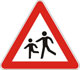 a) smanjiti brzinu vožnjeb) pripremiti se na obilaženje djece ako prelaze preko cestec) predviđati  nailazak djece preko ceste16. Koji od prometnih znakova obavješćuje vozača da prestaje voziti cestom s prednošću prolaska?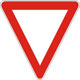 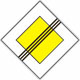 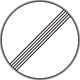     1        	  2                 3 17. Na koju obavijesti ukazuje ovaj prometni znak? 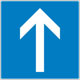 a) da vozite brzom cestom	b) da vozite cestom s jednosmjernim prometomc) na obvezan smjer vožnje18. Što se mora učiniti pri nailasku na ovaj prometni znak?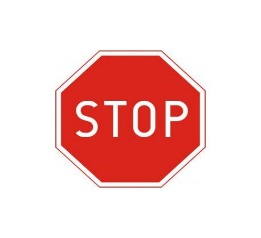 a) obvezno zaustaviti vozilob) propustiti vozila ako nailaze cestom s prednošću prolaskac) obvezno se zaustaviti samo ako nailaze vozila cestom s prednošću prolaska 19. Na što ukazuje ovaj prometni znak s dopunskom pločim? 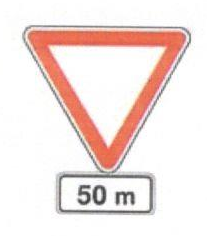 a) na obvezno zaustavljanje na udaljenosti 50 metarab) na raskrižje s cestom s prednošću prolaska na udaljenosti 50 metara20. Što označuje ovaj prometni znak?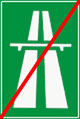 a) završetak brze cesteb) završetak državne cestec) završetak autoceste21. Kako ćete postupiti u situaciji kao na slici?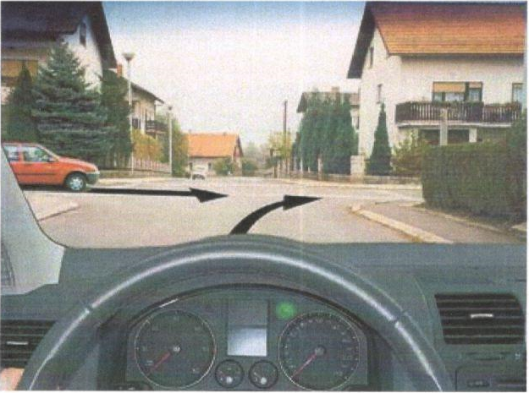 a) propustiti crveni automobilb) voziti prije crvenog automobila22. Kako ćete postupiti u situaciji kao na slici?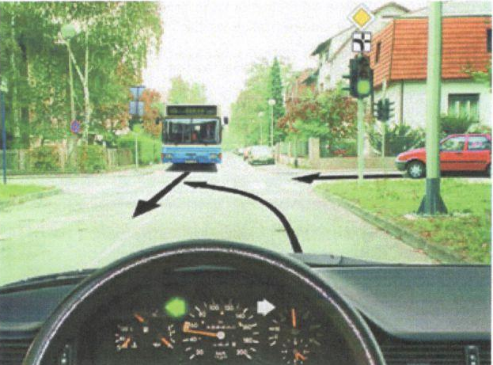 a) voziti prije autobusab) propustiti autobus23. Kako ćete postupiti u situaciji kao na slici?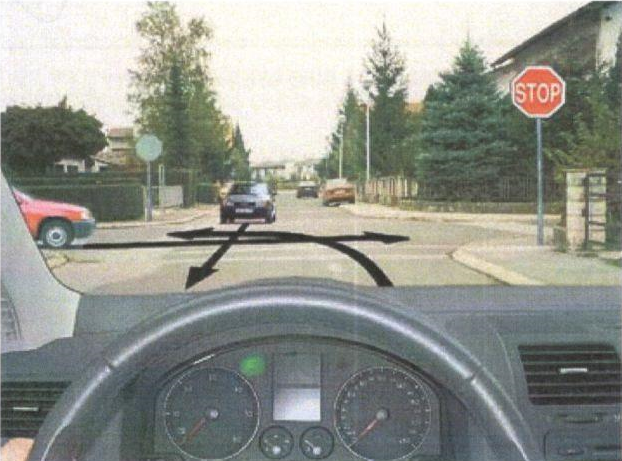 a) obvezno se zaustavitib) voziti zadnji kroz raskrižjec) voziti prvi kroz raskrižje24. Kako ćete postupiti u situaciji kao na slici?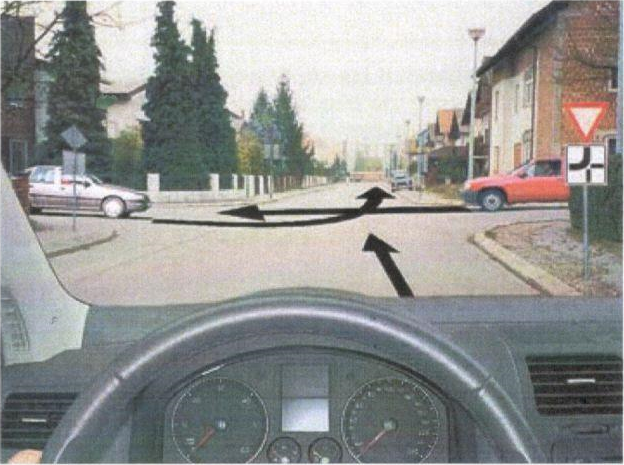 a) propustiti oba automobilab) voziti poslije crvenog a prije sivog automobilac) voziti prvi raskrižjem25. Koje su opasnosti moguće pri vuči priključnog vozila?a) produljuje se put reagiranjab) produljuje se put kočenjac) produljuje se put pretjecanja26. Kojim redoslijedom ćete obavljati provjere iz vozila?a) pogledom na vanjsko ogledalo, na unutarnje ogledalo i okret glaveb) pogledom na unutarnje ogledalo, na vanjsko ogledalo, okret glave27. Što označuje žaruljica na instrumentnoj ploči sa simbolim na slici?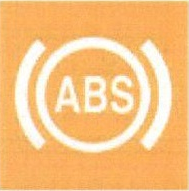 a) antiblokirajući sustavb) grešku u radu motorac) parkirnu kočnicu28. Kojem svjetlu na semaforu odgovara položaj tijela i zna koji dalje policijski službenik na slici?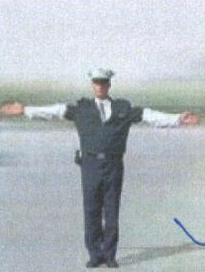 a) zelenom svjetlub) žutom svjetluc) crvenom svjetlu29. Što može utjecati na uočavanje prometne situacije tijekom dnevne vožnje u situaciji kao na slici?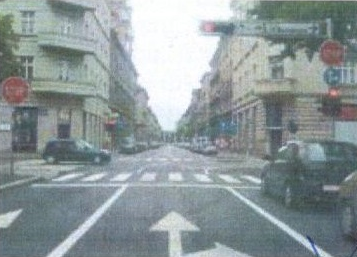 a) podijeljenost pažnjeb) vožnja cestom izvan naseljac) vožnja prema navikama poznatom dionicom30. Na koje opasnosti morate računati dok pretječete u situaciji kao na slici?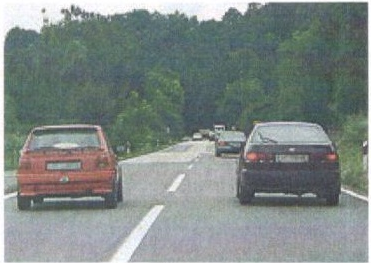 a) na vozila koja nailaze iz suprotnog smjerab) na smanjenu duljinu puta pretjecanjac) na premalu brzinu vozila koje pretječe31. Gdje se na cesti izvan naselja smije pretjecati?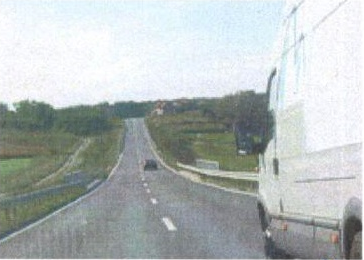 a) gdje nema prometnog znaka koji to zabranjujeb) gdje postoji potrebna preglednost, širina ceste i dobra vidljivostc) gdje nailaze vozila iz suprotnog smjera32. Koje su moguće opasnosti tijekom vožnje u situacji kao na slici?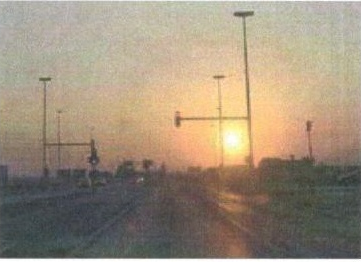 a) zasljepljivanje i neuočavanje prometne situacijeb) pogrešna procjena brzinec) pogrešna procjena udaljenosti33. Čime se obilježava mjesto prometne nesreće?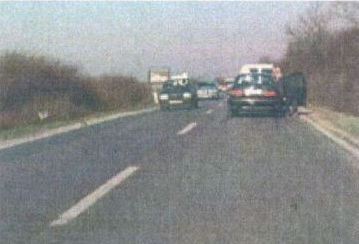 a) sigurnosnim trokutomb) crvenom tkaninomc) crvenom pločom dimenzija 50 X 50 cm34. Što je dužan učiniti vozač vozila kada ga drugo vozilo pretjeće u situaciji kao na slici?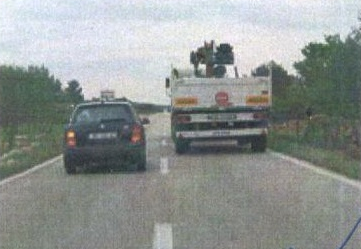 a) pomaknuti svoje vozilo k desnom rubu kolnikab) pomaknuti svoje vozilo k središnjoj uzdužnoj crti na kolinkuc) ne povećati brzinu kretanja svojega vozila35. Kako ćete postupiti za vožnje u situaciji kao na slici?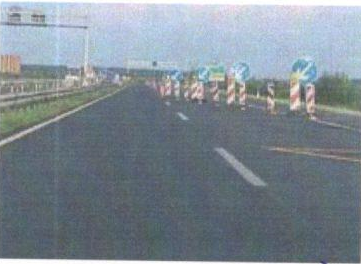 a) obaviti obilaženje s desne straneb) prilagoditi brzinu i način vožnje u situaciji na slicic) voziti lijevom prometnom trakom dok ne prođete mjesto radova36. Čime je na ovoj dionici ceste pretjecanje zabranjeno?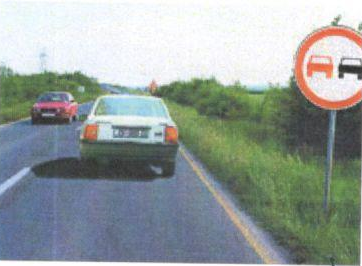 a) prometnim znakomb) oznakama na kolniku37. Koje su moguće opasnosti zbog otežanog uočavanja prometne situacije tjekom vožnje u situaciji kao na slici?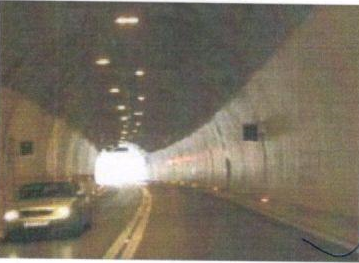 a) vožnja s upaljenim svjetlomb) nalet na vozilo ispred, ako se nalazic) prelazak preko dvostruke pune crte38. Kako ćete postupiti u situaciji kao na slici?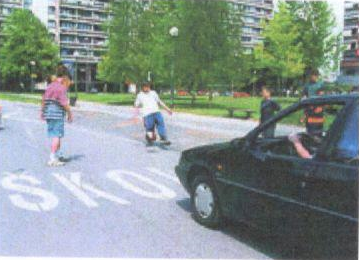 a) povećati pozornostib) upotrijebiti zvučni znak upozorenjac) nastaviti vožnju ne obazirući se na igru djece